UNIVERSITY OF KASHMIR, SRINAGAR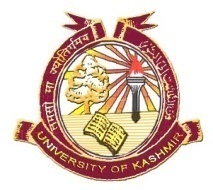 Office of the Dean ResearchNotification for admission to M.Phil programme in Clinical Psychology-2020 at Government Medical College Srinagar.Applications to be submitted online by or before 27-10-2020 are invited from the eligible candidates for admission to M.Phil programme in Clinical Psychology run by Government Medical College Srinagar.Eligibility for admission: The candidates should have passed M.A/M.Sc. in Psychology with not less than 55% marks in aggregate from a UGC recognized University/Institute whose examinations are recognized as equivalent to the corresponding examinations/degrees by the University of Kashmir. Intake Capacity:The total intake for the course is eight (08) seats.Admission procedure:Admission to the course shall be made by the Selection Committee consisting of:Head, Deptt. of Psychiatry, Institute of Mental Health and Neuro Sciences, Badamwari, Sgr Head, Deptt. of Psychology, University of KashmirTwo senior faculty members in Psychiatry, Institute of Mental Health and Neuro Sciences, Badamwari, Sgr Assistant Professor in Clinical Psychology, Institute of Mental Health and Neuro Sciences, Badamwari, Sgr. The admission by the Committee shall be made on the basis of Entrance Test to be conducted by Director, Admissions and Competitive Examinations, University of Kashmir as per the following:- Candidates shall have to pass the Entrance Test with not less than 55% marks.The Entrance test shall be objective based with 1½ hour duration with the following components:Written test (Entrance Test)			 70 marks Viva-voce 					 20 marksWeight age of marks for qualifying exam 	 10 marks Candidates who would obtain 55% marks or above, in the Entrance test only shall be called for interview.List of selected candidates shall be published in the local Dailies and also uploaded on the university website. Applications shall be submitted online by accessing the official website of the University of Kashmir at (http://kashmiruniversity.net/admission.aspx) under the admission tab of the website from          08-10-2020 to 27-10-2020 with non refundable application fee of Rs.500 per candidate to be deposited through online mode only. Director, Directorate of Information Technology, University of Kashmir shall download the forms submitted by the candidates online and forward these to the Dean Allied Medical Sciences (Principal Medical College Sgr.) for screening/verification. List of eligible candidates for Entrance Test shall be forward to the Director, Admission and Competitive Examinations for conduct of Entrance Test.The list of selected candidates shall be forwarded by the Dean Allied Medical Sciences (Principal Medical College Sgr) to Dean Research for approval.	Sd/-                             Dean Research Copy for information to the: -Dean, Academic Affairs, University of Kashmir, Sgr;Dean Allied Medical Sciences (Principal Medical College Sgr; Head, Deptt. of Psychology, University of Kashmir, Sgr;Head, Deptt. of Psychiatry Diseases, Govt. Medical College, Sgr;Prof. Farooq Ahmad, Director, Admissions and Competitive Examinations;Director, IT & SS, University of Kashmir. He is requested to have the notification uploaded on the  University website and generate application Form for the candidates on the website;Registrar, Academic, Govt. Medical College, Sgr;Special Secretary to Vice-Chancellor for kind perusal of the Vice-Chancellor;P. A. to Registrar for information to the Registrar, University of Kashmir, Sgr;File.